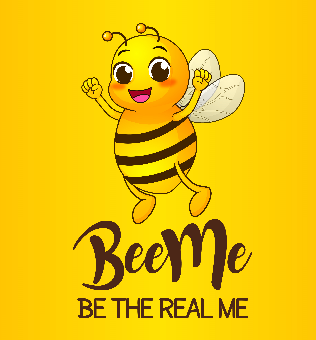 Safeguarding/Child Protection Policy The staff and volunteers in BeeMe are committed to creating and maintaining the safest possible environment for all young people who participate in our activities. We shall take all feasible steps to protect them from discernible forms of abuse, harm, discrimination or degrading treatment and shall respect their rights, wishes and feelings. BeeMe strives to ensure that the needs of the child are our utmost priority. Therefore, we wish to ensure that all children participate in an enjoyable and safe environment in which they can have fun and feel valued. Staff and volunteers in BeeMe accept and recognise our responsibilities to develop awareness of the issues which cause children harm, and to establish and maintain a safe environment for them. We are committed to reviewing our policy, procedures and practice on an on-going basis. We will endeavour to safeguard children by:  Recognising that all children have the right to be protected from harm  Respecting the rights, wishes and feelings of all children who participate in our activities  Ensuring that our staff and volunteers are carefully recruited and selected in accordance with our guidelines and relevant legislative requirements   Providing effective management for staff and volunteers through supervision, support and training  Responding promptly and appropriately to any concerns or allegation, reporting them to statutory agencies appropriately  Appointing a safeguarding Officer to assist, advise and oversee the processing of child protection and welfare matters  Adopting child protection guidelines through a code of behaviour for staff and volunteers  Sharing information about child protection and good practice with children, parents, staff and volunteers  Ensuring safety procedures are adhered to  Ensuring that all allegations of abuse of young people are confidentially dealt with in accordance with our policies, guidelines and relevant legislation  Providing parents and children with the opportunity to voice their concerns through a complaints procedure  Appointing safeguarding Officers at each Camp and providing Child Protection Training.  Taking all actions deemed necessary against members and non-members who have been convicted of offences that may place a child at risk following notification of prosecutions and/or convictions or information of a confidential nature as received from relevant statutory authorities  Reviewing the effectiveness of our Child Protection procedures and policies on an ongoing basis Monitoring The policy will be reviewed a year after development and then every three years, or in the following circumstances:  changes in legislation and/or government guidance  as required by the local safeguarding authorities:  as a result of any other significant change or event BeeMe recognises that we have a legal duty of care to children and young people. This means we have an obligation to provide them with the highest possible standard of care whilst at Camp in order to promote their well-being and safeguard them from abuse. We must be alert to the possibility that children with whom we are working may be suffering from abuse or neglect. Should any member of staff or any of our volunteers become aware of concerns or reports of abuse by or of an adult such matters will be dealt with as a matter of urgency through appropriate channels and in consultation with statutory authorities.February 2020 